19 81 122               			   	          Amicale des Sous-Officiers de Réserve du Gaillacois                                                                                         			    Section TirDEPARTEMENTAUX du 81 TIR AUX ARMES REGLEMENTAIRESDimanche 8 AVRIL 2018	Cette année, l’ASORG organise le concours départemental TAR.		8h30 : ouverture du bureau des inscriptions.		17h15 : proclamation des résultats et jus de fruit de l’amitié.		Possibilité de pique-nique sur place, salle de repos, eau et WC a disposition.Concours 	Frais engagements : 7 euros par discipline.	Matin : 9h00  9h45  10h30  11h15  	Après-midi : 14h15 15h00 15h45 16h30	Epreuve fusil : sur C200, distance 200m, couché, 25 cartouches  (5 essai, 10 précision, 10 vitesse)   	Epreuve carabine 22LR : sur C50, distance 50m, couché, debout, 25 cartouches (5 essai couché, 10 précision couché en 7 mn, 10 vitesse debout en 5 mn)	Epreuve pistolet revolver confondu : distance 25m sur cible C50 et gong, 25 cartouches (5 essai, 10 précision en 7 mn, 10 vitesse sur gong en 20 secondes)	Tir vitesse militaire : 25 m, précision et vitesse.Nombre de postes limité : pré inscription obligatoire 	Renseignements et pré inscriptions : Serge TRENTAZ : 06 08 42 88 16   de 18h30 à 20h30Plan d’accès au stand situé sur la commune de CADALEN au lieu dit Bouissouredon	Coordonnées : N43°52.159  E001°58.400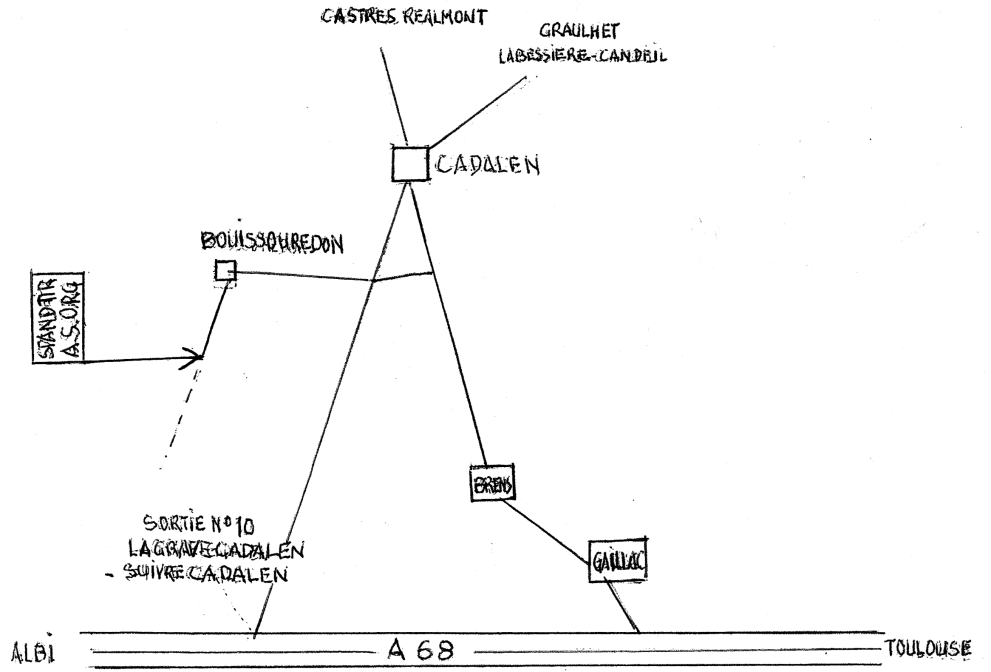 FICHE ENGAGEMENT  CONCOURST.A.R. Dimanche 8 avril 2018A.S.O.R.GAILLACOIS -  STAND DE CADALENNom :		Prénom :			n° de licence :				Club :				          N° du Club :					Téléphone :											Email :												Cochez les séries retenues	Présentation du tireur 30 mn avant sa 1ère série.Nombre d’engagements…………………..X  7€   =……………….Total Chèque	Ordre : A.S.O.R.G.			 A retourner à : Serge TRENTAZ	  La Foret de Broze	  81 600 BROZEPrésident : Serge TRENTAZ	Secrétaire : Edmond SCHITZ      La forêt de Broze			Las Bounélos                  81 600 BROZE	81 600 CADALEN                  Tél. : 06 08 42 88 16	Tél. : 06 78 82 33 76Fusil 200mCarabine 22Pistolet RévolverVitesse Militaire9H009H4510H3011H1514H1515H0015H4516H30